Name(s)_______________________________________________ Period ______ Date ___________________Pokyny.Všetky 4-bitové čísla:  Doplň tabuľku čísel v dvojkovej a desiatkovej sústave. Pokračuj podľa vzoru..Čo pozorujeme pri porovnaní párnych a nepárnych čísel?  Ako sa to dá vysvetliť?Binárne čísla s práve jednou 1:  Doplň tabuľku všetkých 8-bitových čísel s práve jednou 1 v dvojkovej sústave.  Pokračuj podľa vzoru.Čo vidíš, keď si pozrieš desiatkový zápis čísel v tabuľke?Cvičenie na prevod: Zisti odpovedajúce čísla v tabuľke..Ak pridáš k číslu v desiatkovej sústave napravo nulu, vynásobi sa 10 (napr., “15” zmeníš na “150”).  Čo sa analogicky stane s číslom v dvojkovej sústave, ak vpravo pridáš nulu?  (napr, “11” zmeníš na “110”).Majú čísla “0011” a “000011” rovnakú či inú hodnotu?  Vysvetli.Stačili by dva bity na zakódovanie celej abecedy (46 znakov)?  Vysvetli.Koľko bitov treba na vyjadrenie čísla, ktoré v desiatkovej sústave zapíšeme ako 1000?Pracovný list - Dvojková sústava 1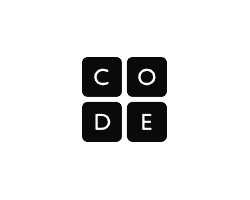 Binary: 4-bit numberDecimalBinary: 4-bit numberDecimal000000001100102Binary: 8-bit number
(with exactly one 1)DecimalBinary: 8-bit number
(with exactly one 1)Decimal0000 000110000 001020000 0100BinaryDecimalBinaryDecimal1005101171101631 11116410 00001271010 10102561111 1111513